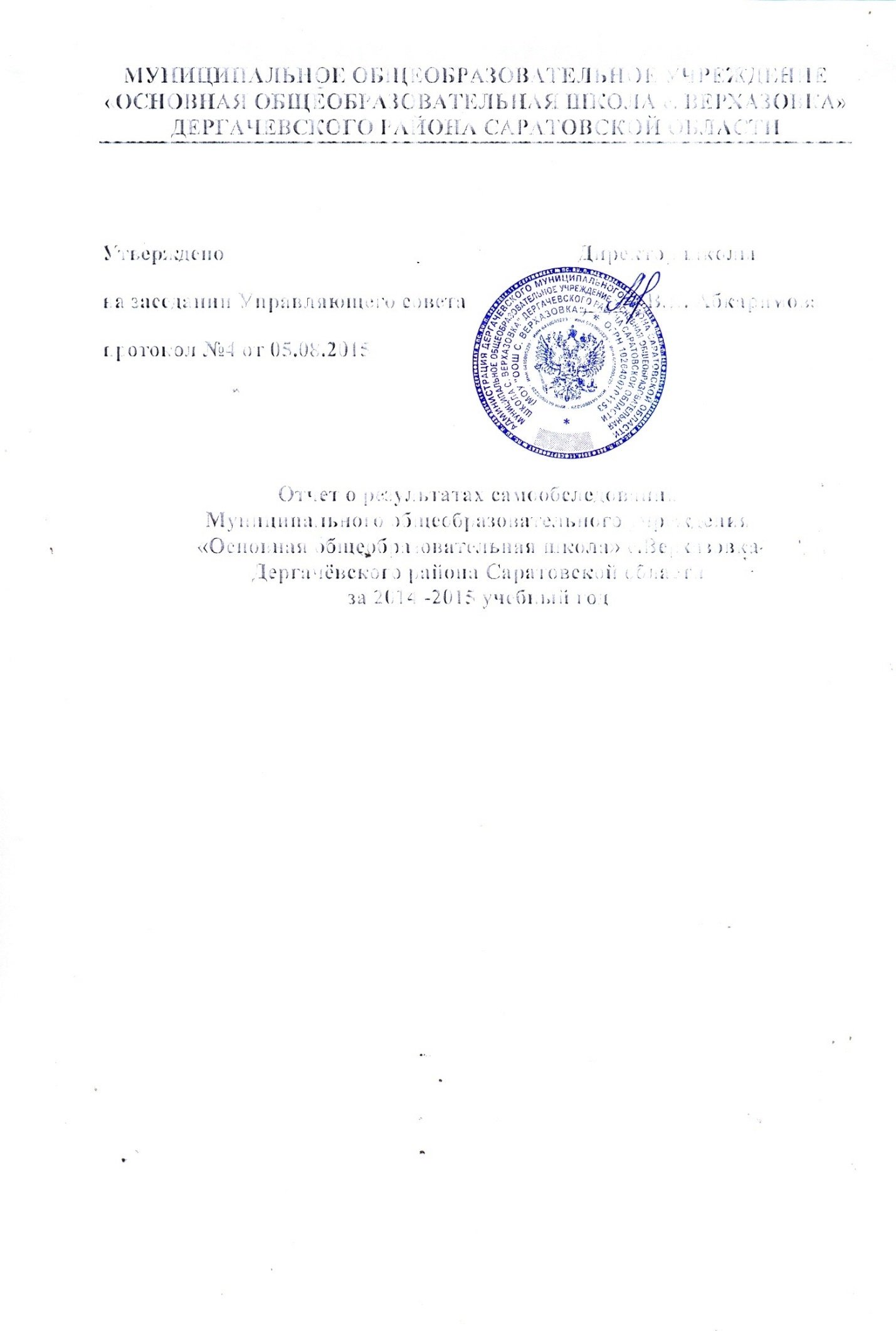           Общие сведения об образовательной организацииЮридический и фактический адрес: 413462 Саратовская область Дергачевский район с. Верхазовка, ул. Комсомольская, д.68Телефон: 8(84563) 47-7-84Тип  учреждения: общеобразовательное учреждение.Устав: общеобразовательного учреждения зарегистрирован 30 октября 2014 годаЛицензия: Серия 64Л01 №0001358   от 12.12.2014 годаСвидетельство о государственной аккредитации:64 ОП № 000233 от 28.12.2010 г ИНН: 641005229Учредитель: Администрация Дергачевского муниципального района  Саратовской области.Юридический адрес учредителя: 413210 Саратовская область  Дергачевский район ул. Комсомольская, д.68Электронная почта: AbdrashitovR@yandex.ruСайт: http://sverhazovka15.okis.ruДиректор школы: Абкаримова Венера КабировнаСтруктура учреждения: дошкольная группа, начальная школа, основная школа.Формы государственно – общественного управления:  Управляющий совет школы     Школа  поддерживает партнерские отношения с учреждениями района и села:Сельской библиотекойСДКФельдшерско - аккушерским пунктомШкола  работает  в  одну смену:  в  5- дневном  режиме  для  дошкольной группы и обучающихся  1 класса и в 6-дневном  режиме  для  учащихся 2 -9 классов.Материально-техническое обеспечение.Здание школы двухэтажное, кирпичное, застройки 1971 года, перекрытие железо-бетонное. Кровля металлическая по деревянной обрешетке. Вход в здание со стороны главного фасада, обращенного на улицу. Проезд асфальтирован.Основное здание школы имеет площадь  2 Общая площадь прилегающего участка – , имеет металлическое ограждение. Имеется столовая на 90 мест, установлены мойки,  фильтр для воды, и куллер «Вода».   Спортзал пощадью-, где произведен ремонт потолочного перекрытия. В школе имеются 18 кабинетов, 2 лаборатории; комбинированная мастерская, предназначенная для трудового обучения, площадь мастерской - .Имеется котельная площадью .Школьной мебелью обеспечены на 100%. В рамках модернизации системы образования в школе оформлен энергетический паспорт, заменены лампы накаливания на энергосберегающие люминисценсовые лампы, поступили учебники для 4 класса по ФГОС НОО.  На выделенные спонсорские средства сделан текущий ремонт в школе. Улучшена  спортивная площадка и зона активного отдыха детей. Школа своевременно подготовлена к работе в 2015-2016 учебном году.АНАЛИЗ   РАБОТЫ ШКОЛЫ ЗА 2014-2015 УЧЕБНЫЙ ГОД    На основании анализа школы за 2013-14 учебный год коллектив школы на 2014-15 учебный год выдвинул следующие образовательные и воспитательные задачи: Создание благоприятных условий для развития личности учащихся и их успешного обучения, формирование самостоятельной и творческой личностиПредоставлять качественное образование в условиях сохранения психического и физического здоровья школьников Обеспечить внедрение информационных технологий в учебный процессВ работе с учащимися школа руководствуется Законом  «Об образовании в РФ»,  Уставом школы, методическими письмами и рекомендациями Управления образования, внутренними приказами и локальными актами, в которых определен круг регулируемых вопросов о правах и обязанностях участников образовательного процесса.          Образовательный план МОУ ООШ с Верхазовка на 2014-15 учебный год был разработан в преемственности с планом 2013-2014 года, с учетом федеральных базисных учебных планов для общеобразовательных учебных учреждений Российской Федерации, введенных приказом Министерства образования РФ от 09.02.98 г.№322 и от 09.03.04 г №1312 и в соответствии с действующими санитарными правилами СанПиНом 2.4.2.1178-10.        При составлении образовательного плана соблюдалась преемственность между ступенями обучения и классами, сбалансированность между предметными циклами и  отдельными предметами. Уровень недельной учебной нагрузки на ученика не превышал предельно допустимого.Образовательная программа школы и учебный план школы предусматривают выполнение государственной функции школы – обеспечение базового общего среднего образования, развитие ребенка в процессе обучения. Главным условием для достижения этих целей является включение каждого ребенка на каждом учебном занятии в деятельность с учетом его возможностей и способностей. Достижение указанных целей обеспечивается поэтапным решением задач работы школы на каждой ступени обучения. В течение года вопросы профилактики правонарушений, посещаемости и успеваемости учащихся из социально опасных семей контролировал школьный совет по профилактике безнадзорности и правонарушений. В 2014- 2015 учебном году школа работала в режиме 6-дневной недели, в основной  школе занимались 7 классов, в которых обучались 19 обучающихся. В школе не было 4 и 5 класса.Первая ступень обучения (1-4 классы) На первой ступени обучения   обучались 8 учеников. В ходе освоения общеобразовательной программы школы  при реализации учебного плана на первой ступени общего образования формируются базовые основы и фундамент всего последующего обучения, в том числе:Закладывается основа формирования учебной деятельности ребенка – система учебных и познавательных мотивов, умение принимать, сохранять, реализовывать учебные цели, умение планировать, контролировать и оценивать учебные действия и их результат;Формируются универсальные учебные действия; Развивается познавательная мотивация и интересы обучающихся, их готовность и способность к сотрудничеству и совместной деятельности ученика с учителем и одноклассниками, формируются основы нравственного поведения, определяющего отношения личности с обществом и окружающими людьми.Обучение велось по программе «Начальная школа XXI века» по системе Н.Ф.Виноградовой. Обеспеченность новыми  учебниками и рабочими тетрадями составила 100%. Велся мониторинг качества преподавания и качества знаний учащихся. Учебные программы учащимися освоены, с итоговыми заданиями они успешно справились. Вторая ступень обучения (5-9 классы)На второй ступени обучения (всего 4 класса) обучалось 11 учеников.Были поставлены следующие задачи:заложить фундамент общей образовательной подготовки школьников, необходимый для продолжения образования на третьей ступени обучения;создать условия для самовыражения учащихся на учебных и внеучебных занятиях.  организовать предпрофильное обучение в основной школе. В первой четверти в 9 классе было организовано психолого- педагогическое сопровождение предпрофильного обучения, со второй четверти  велись курсы по выбору. Формы организации учебного процесса в 2014-2015 учебном году:Уроки (классно- урочная форма)Лекции, семинары, практикумы;Консультации;Олимпиады, конкурсы;Предметные недели;Открытые уроки.                                                      Выводы: Все дети школьного возраста обучаются в школе. Образовательный план на 2014-2015 учебный год выполнен, учебные программы пройдены. В целях повышения эффективности индивидуальной  работы с сильными учащимися в школе работало научное общество учащихся, которым руководила учитель иностранного языка Абдрашитова И. А. Выпускники 9 класса проходили итоговую аттестацию в независимой форме, все обучающиеся были аттестованы.ВНУТРИШКОЛЬНЫЙ КОНТРОЛЬ.Основными элементами контроля за учебно-воспитательным процессом в 2014-2015 учебном году были:Выполнение всеобуча;Состояние преподавания учебных предметов;Формирование УУД обучающихся;Качество ЗУН учащихся;Качество ведения школьной документации;Выполнение учебных программ и предусмотренного минимума письменных работ;Подготовка и проведение итоговой аттестации за курс основной и средней школы;Выполнение решений педагогических советов и совещаний.Формы контроля, использованные в 2014-2015 учебном году.Классно-обобщающий контроль в 9 классе;Входной, промежуточный и итоговый;Тематический контроль:- подготовка к итоговой аттестации учащихся 9класса;- использование ИКТ и ЭОР на уроках;- эффективность использования здоровьесберегающих технологий;                           - формирование УУД: личностных и метапредметных результатов;- формы и методы организации элективных курсов;- анализ состояния преподавания русского языка и литературы;- анализ состояния преподавания математики.Персональный контроль  системы работы аттестуемых учителей. Обзорный контроль за обеспеченность учащихся учебной литературой, состоянием школьной документации, состоянием  учебных кабинетов, выполнением учебных программ и минимума контрольных, проверочных и лабораторных работ по всем предметам;           Контролировались также   организация работы кружков,  система работы              учителей  с тетрадями учащихся; организация итогового повторения; 
          посещаемость занятий учащимися, организация физкультурно-   
          оздоровительной работы, состояние охраны труда и техники     
          безопасности; обеспеченность учащихся горячим питанием.Административный контроль  уровня  знаний и умений по предметам.Методы контроля:Наблюдение (посещение уроков)Изучение документации;Проверка знаний (диагностические срезы, тестовый контроль, контрольные  работы);Мониторинг;Анкетирование;Анализ.Уроки и мероприятия посещались согласно графику внутришкольного контроля.Основные направления посещений и контроля уроков:Формы и методы обучения, используемые на уроке.Работа педагогов по формированию УДД в начальной школе;Самостоятельная работа учащихся, ее содержание и организация.Использование ИКТ и Интернет в учебном процессе. Организация повторения пройденного материала в выпускных классах в целях подготовки к итоговой аттестации.Индивидуальная работа с сильными и слабыми учащимися.Контроль знаний учащихся: виды контроля, методика опросаРазвитие орфографической зоркости учащихся начальных классов.Работа над развитием речи, творчества учащихся.Эффективность использования здоровьесберегающих  технологий.Выводы: 1.Анализ посещенных уроков показывает недостаточность самостоятельной работы учащихся при изучении нового материала, недостаточность работы учителей над развитием речи учащихся. Учителя очень часто и порой  дидактически не оправданно используют объяснительно-иллюстративный метод обучения. Недостаточно используются групповые методы работы учащихся, практикумы, метод проблемного обучения.2. Проверка техники чтения показала, что не все учащиеся укладываются в норму, а низкий темп чтения не позволяет им усваивать программу на должном уровне. Необходимо усилить работу над развитием речи и навыков чтения в начальных классах.3. Результаты административных контрольных работ в основном подтверждают текущие оценки учащихся, анализируются они на ШМО и на совещаниях при директоре. Учителя математики,  русского языка и родного языка ведут мониторинг уровня обученности учащихся, систематически  проводят работу над ошибками.  4. Школьная документация ведется недостаточно четко и своевременно: в журналах наблюдается низкая накопляемость оценок в старших классах, бывают исправления оценок, несвоевременная запись тем по русскому языку. Анализ методической работыВ 2014-2015 учебном году педагогический коллектив работал над методической темой «Технология системно-деятельностного подхода».Цель работы методических объединений: Непрерывное совершенствование уровня педагогического мастерства педагогов, их эрудированности и компетентности  как условие реализации целей развития личности обучающихся, совершенствования учебно-воспитательного процесса. Для ее выполнения были сформулированы следующие задачи:1. Обеспечить непрерывность образования педагогических кадров через систему повышения квалификации на базе СарИПКиПРО, школьных и районных методических объединений.2. Обеспечить высокий методический уровень проведения всех видов занятий.3. Повысить мотивацию учителей в освоении передового опыта, изучении и применении новых образовательных технологий.Для реализации поставленных задач в школе на начало года имелась  необходимая нормативно-правовая база, соответствующие локальные акты и положения, план  методической работы.       При планировании методической работы школы педагогический коллектив стремился отобрать те формы, которые реально позволили бы решать проблемы и задачи, стоящие перед школой.ФОРМЫ МЕТОДИЧЕСКОЙ РАБОТЫ:*тематические педагогические советы;*повышение квалификации, педагогического мастерства и категорий кадров;*работа педагогов над темами самообразования;*работа школьных методических объединений и методического совета;*методические семинары;*предметные недели;*творческие отчеты, открытые уроки и их анализ;*аттестация;*обобщение передового  педагогического опыта.         Это традиционные, но надежные формы организации методической работы. С их помощью осуществлялась реализация образовательных программ и   учебного плана школы, обновление содержания образования через использование актуальных педагогических технологий.  Качественный состав педагогического коллектива.  Всего педагогов на начало 2014-2015 учебного года -11. Образовательный уровень:Высшее образование 8 (65%)Ср. специальное образование 3  (35%)   Высшая категория -1 педагога (9 %)I категория -6 педагогов (48 %)II категория - 1 педагог (9 %)Соответствуют занимаемой должности -3 (27%)Педагоги по  стажу:До 5 лет -нет5-10 лет -1 (9%)10-20 лет – 3 (8%)20-30 лет – 2 (24%)Более 30 лет -5 (40%)Анализ работы методсовета и  предметных методических объединений.Методический совет - совещательный и коллегиальный орган при педагогическом совете, который организует, направляет работу учителей, создает условия для развития их творчества. Работа совета осуществляется на основе годового плана. Периодичность заседания совета –1 раз в четверть. Цель: координация методической работы; ее организация; учеба педагогических кадров. Задачи: - организация опытно – поисковой, инновационной и проектно- исследовательской деятельности, направленной на освоение новых педагогических технологий; - обеспечение методического сопровождения учебных программ; - координация деятельности методических объединений; - консультирование учителей по методическим проблемам; Заседания методического совета в 2014-2015учебном году  проводились по следующим темам: Роль самообразования педагогов в повышении качества образования в условиях перехода на ФГОС нового поколения.Формирование универсальных учебных действий как требование ФГОС.  Результаты мониторинга качества обучения. Эффективность подготовки к итоговой аттестации в 9  классе.Элективные курсы в рамках предпрофильной подготовки в 9 классе.В 2014/15 учебном году в школе продолжили работу ШМО:Гуманитарного  цикла  – руководитель – Фетхуллина Ф.Ф. (учитель  русского  языка  и  литературы, первая  квалификационная  категория).Естественно – математического  цикла  – руководитель – Батраев М.Х. (учитель  математики, первая  квалификационная  категория).Учителей  начальных  классов – руководитель – Гафурова А.Ш. (первая  квалификационная  категория).Классных  руководителей – руководитель – Рахматуллина И.Ф. ( первая  квалификационная  категория).Каждое ШМО разработало план работы в соответствии с темой и целью методической службы школы. На заседаниях МО обсуждались следующие вопросы:МО учителей начальных классов:Развитие творческих способностей на уроках в начальной школе;Результаты мониторинга сформированности общих учебных умений и навыков;Организации  проектной деятельности обучающихся с использованием ИКТ;Использование методов и приемов технологии развития критического мышления для формирования мыслительной деятельности учащихся в процессе изучения предмета окружающий мир;Формирование  самооценки ребенка в рамках требований ФГОС второго поколения;Мониторинг сформированности предметных и метапредметных результатов.МО учителей естественно- математического цикла:Реализация концепции математического образования в школе;Современный урок в рамках ФГОС. Компетентностно-ориентированное задание;Методические особенности проведения современных уроков при переходе на ФГОС;Обсуждение процесса подготовки учащихся 9  класса к итоговой аттестации  по предметам естественно – математического цикла. Использование новых технологий при работе с одаренными детьми при подготовке к  ГИА.;МО учителей гуманитарного цикла:Обновление содержания гуманитарного образования в условиях введения государственных образовательных стандартов второго поколения;Использование ИКТ и метода проектов  как средство  повышения мотивации обучающихся к изучению  английского языка;Система подготовки к ГИА по русскому языку, истории и обществознанию;Технология реализации системно-деятельностного подхода в формировании иноязычной коммуникативной компетенции;Интегрированный и метапредметный урок в контексте требований ФГОС. Разработка проекта урока. Определение критериев эффективности урока.На  заседаниях  ШМО  анализировались посещенные уроки, обсуждались новые документы, принятые МО РФ, заслушивались  отчёты  учителей  по  работе  над  методической  темой. Все  школьные  МО  обсудили результаты итоговой аттестации,  проблемы подготовки к введению ФГОС НОО, организации работы с одаренными детьми, вопросы отслеживания качества знаний учащихся. Открытые уроки были проведены всеми учителями высшей и первой категории. Уроки давались в соответствии с выбранными методическими темами. Каждый учитель старался показать наиболее удачные методические приемы и интересные формы работы. На открытых уроках было продемонстрировано эффективное использование электронных образовательных ресурсов, групповых форм организации работы учащихся.      Высшей формой коллективной методической работы всегда был и остается педагогический совет. Были проведены такие тематические педсоветы:Образовательная среда как условие личностного роста учащихся и повышения качества образования;Психологический комфорт в школе – важное условие эффективности обучения и воспитания. Социальная и психолого-педагогические компетентности учителя; Современный урок с позиции формирования УУД.  Инновационные технологии, формы и методы организации образовательной деятельности;Успешный учитель - успешный ученик Анализ системы подготовки к итоговой аттестации в форме ГИА .При проведении педагогических советов использовались различные формы: педагогический совет на основе докладов и содокладов, педагогический совет – круглый стол, проблемный педагогический совет.Профессиональному росту учителей способствует не только работа над темами самообразования, взаимопосещение уроков, посещение уроков администрацией школы, но и  непосредственное повышение квалификации на проблемных семинарах и курсах. Информация  о прохождении курсовой подготовки и методической работе педагогов  МОУ СОШ с.Верхазовка  в 2014-2015гг.Систематическое повышение профессионального уровня является важнейшим условием успешной работы каждого педагога. В истекшем учебном году учитель ОБЖ Абдрашитов Р.Р. прошел аттестацию на  соответствие занимаемой должности. Классный руководитель 8-9 классов  Абдрашитова И.А.участвовала в конкурсе «Самый классный, классный». Как учитель английского языка, Абдрашитова И.А. принимала участие в региональном конкурсе «Методическая шкатулка» и заняла 3 место в номинации «Урок с использованием интерактивной доски». В школе работает НОУ «Эврика»  Члены научного общества принимали участие в разных конкурсах: Во всероссийской дистанционной олимпиаде по английскому языку ученица 8 класса Абкаримова Лиана заняла 3 место (руководитель Абдрашитова И.А.) В областной научно- практической конференции «Народы Поволжья: история, культура, образование» Абкаримова Лиана приняла участие в секции «Краеведение»; Во всероссийском конкурсе «КИТ-  компьютеры, информатика, технологии  – 2015» ученик 7 класса  Яхин Шамиль занял  2 место по району,  Рамазанов Тагир, 9кл  - 4 место по району.  Двое обучающихся – Хасянова Луиза и Гафурова Настя  участвовали в конкурсе «Русский медвежонок – языкознание для всех». В Муниципальном конкурсе сочинений ко Дню Учителя с  сочинением «Учителей любимые лица» Яхин Шамиль, ученик 7 класса, занял 2 место (учитель – Фетхуллина Ф.Ф.) В районном конкурсе чтецов «Нет, я не Байрон…» Абкаримова Л.Н. заняла 2 местоВ Муниципальном СМОТРЕ-КОНКУРСЕ «ХРАНИТЕЛЬ ПАМЯТИ» приняли участие Сафаров Р.М. в номинации «Экспонат» и Яхин Ш.И. в номинации «Фотовзгляд» (рук Яхина Л.Б.) Работа Яхина Шамиля «Солдат Победы» заняла 2 место.В конкурсе плакатов «НЕТ насилию!» - 1 место по району заняла Абкаримова Лиана, 8 класс, 3 место – Азизов Ильнур 7 класс, рук.  Рахматуллина И.Ф. В районном дистанционном проекте по английскому языку «Волшебный мир литературы»: команда учащихся заняла 1 место (учитель Абдрашитова И.А.) Учащиеся 1-3 классов приняли участие в дистанционном проекте для уч-ся начальных классов «Дом без книги – как день без солнца» ( рук. Гафурова А.Ш. и Муракаева Л.С.) В 2014-2015 учебном году в школе было проведено много мероприятий, посвященных 70 -летию Победы в Великой Отечественной войне. Так, в рамках месячника военно-патриотического воспитания были проведены акции: «Письмо солдату», «Поздравь ветерана Великой Отечественной войны и воинов -интернационалистов». В рамках социально- патриотической акции «70-летию Победы — 70 добрых дел» были проведены акции:  «Часовые у знамени Победы»,  « Аллея Памяти»,  «Прочти книгу о войне».  Акция «Забота»: оказание помощи  труженикам  тыла.  Акции «Вспомним всех поименно...», «Это нужно живым », «Стена Памяти», «Вахта памяти», «Подарок  ветерану». В муниципальном конкурсе «Мы твои, Победа, сыновья» принял активное участие  ученик 8 класса Насыров Руслан. В феврале 2015г. состоялось  мероприятие «Время выбрало Вас»,  посвященное  открытию мемориальной доски воину- интернационалисту Сайфитдинову Марсу Фягимовичу. В апреле была организована  встреча с тружениками тыла и детьми войны «Помним и гордимся». Были проведены уроки мужества: Урок мужества «900 блокадных дней»,  посвященный 71-годовщине  прорыва  блокады  Ленинграда  (8кл. рук Абдрашитова И.А.)Урок мужества «Поклон земле, суровой и прекрасной», посвященный 72 годовщине разгрома советскими войсками немецко-фашистских войск в Сталинградской битве(6-7кл, рук Рахматулина И.Ф.)Урок мужества «Жизнь моя песней звучала в народе, смерть моя песней борьбы прозвучит» о подвиге Мусы Джалиля (1-3 классы, рук Гафурова А.Ш.)Урок мужества «Дети-герои Великой Отечественной войны» (подготовила соцпедагог Алимова Т.М.)Урок мужества «Горячее сердце» (ответственные 6-9классы и  учитель истории Яхина Л.Б.)Учитель русского языка и литературы Фетхуллина Ф.Ф. провела открытые уроки внеклассного чтения:в 8-9  классах по повести Б. Л. Васильева «А зори здесь тихие». В 6-7 классах урок на тему «Героизм летчика Алексея Мересьева» по произведению  Б.Полевого «Повесть о настоящем человеке».поэтический вечер стихов О.Ф. Бергольц «Живы. Выдержим. Победим» В рамках месячника патриотического воспитания учащиеся 8-9 классов (рук Абдрашитова И.А.) выпустили газету «Есть у войны дни печальные начальные» учащиеся 6-7 классов подготовили газету «Я помню. Я горжусь». Также школа приняла участие в муниципальном конкурсе патриотических газет, подготовив газету «В памяти и в сердце».  В марте учитель истории и обществознания провела конкурсную программу для учащихся 6-9 классов «Славим подвиг и мужество», Абдрашитова И.А. провела открытый классный час на тему «Цена Победы». Учитель начальных классов Гафурова А.Ш. приняла участие в районном конкурсе методических разработок «Набат памяти». Учащиеся 6-9 классов приняли участие в  муниципальном туристическом «Культурно-познавательном квест-туре», в теннисном и волейбольном турнирах, посвященных 70-летию Великой Победы, в районном фестивале детских хоров и вокальных коллективов «Песни Великой Победы», в муниципальном конкурсе рисунков «У войны не женское лицо», конкурсе плакатов и школьных газет.Учащиеся приняли участие в районных мероприятиях гражданско-патриотической направленности:Конкурс школьных сочинений «Мы помним, Мы чтим подвиг наших предков», организованный депутатом Государственной Думы Николаем Панковым –за активное участие Сайфитдинова Виктория, 9кл, награждена благодарностью, а Яхин Шамиль, 7кл, награжден благодарностью и книгой нашего земляка Ю.В. Лепехина.На районном  форуме научных и  творческих  работ «Великая  Отечественная  война: события, люди, факты, оценки»    по направлению «Семейные реликвии» ученик 7 класса Яхин Шамиль занял 2 место (руководитель Яхина Л.Б.) а ученица 8 класса Абкаримова Лиана по направлению «Участники Великой Отечественной войны – уроженцы Дергачевского района» заняла 3 место.В честь праздника День семьи» 15 мая классные руководители 6-9 классов Рахматуллина И.Ф. и Абдрашитова И.А. организовали мероприятие «Весна. Женщина. Любовь», где учащиеся вместе с мамами соревновались в конкурсах, показывали номера художественной самодеятельности.О результатах реализации ФГОС НООРабочей группой в составе директора школы, заместителя директора по УВР, руководителя МО учителей начальных классов был разработан и утвержден план введения ФГОС в образовательную среду;  - подготовлены и внесены изменения в Устав МОУ ООШ с.Верхазовка- заполнена карта самоанализа готовности образовательного учреждения к введению ФГОС НОО;- на основе примерной образовательной программы начального общего образования разработана основная образовательная программа МОУ ООШ с.Верхазовка;-разработаны локальные акты и должностные инструкции заместителя директора по УВР и учителя начальных классов;  - расписание уроков начальных классов составлено с учетом введения внеурочной деятельности;  - определен список учебников и учебных пособий, используемых в образовательном процессе.                      До начала учебного года была проведена информационная работа с родителями обучающихся, выявлены и учтены их пожелания при организации внеурочной деятельности. Для ведения учебного процесса  закуплены учебники. В рамках модернизации системы образования школа получила интерактивную доску, которая установлена в лекционном кабинете. Систематически там проходят уроки 1 класса (не менее 1 урока в день). Для кабинета начальных классов необходимо приобрести игровые наборы для сюжетно- ролевых игр, развивающие  конструкторы . В целях реализации принципов здоровьесберегающей педагогики и сохранения здоровья обучающихся в классе установлены конторки, рекомендованные по системе В.Ф. Базарного. Смена мест между сидячими и стоящими обучающимися проходит 2 раза за урок, через 10 минутные интервалы времени.
   Учебная нагрузка учащихся не превышает объема максимально допустимой нагрузки, установленной Санитарно-эпидемиологическими правилами и нормативами (СанПиН 2.4.2.2821-10).   Продолжительность учебного года в 1 классе – 33 учебные недели. Продолжительность урока для 1 класса в сентябре-октябре – 35 минут (по 3 урока), ноябре-декабре – 35 минут (по 4 урока), январе-мае – 45минут. Школа  реализует программу по УМК Начальная школа 21 века.В соответствии с требованиями Стандарта внеурочная деятельность в 1-3 классах организована по следующим направлениям: спортивно-оздоровительное направление представлено такой деятельностью, как подвижные игры на свежем воздухе, физкультминутки, кружок « Школа здоровья». Учащиеся на занятиях укрепляют свое здоровье, выполняют физические упражнения, играют с мячом, в подвижные игры, знакомятся с правилами безопасного поведения на улице, на воде,  дома, в общении с животными. художественно-эстетическое направление представлено кружком «Радуга творчества». На занятиях кружка дети развивали свою фантазию, выполняли творческие проекты, рисунки, аппликации,  с увлечением делали сувениры для ветеранов войны и тыла. научно-познавательное направление представлено кружком «Зеленая планета». На занятиях кружка учащиеся знакомятся с животными, птицами, растениями Саратовской области, создают и защищают экологические мини- проекты. На практических занятиях учащиеся сажают цветы, ухаживают за ними. Организуются интеллектуальные игры.духовно-нравственное направление представлено работой кружка «Юный патриот» и мероприятиями в рамках программы патриотического воспитания. На занятиях кружка учащиеся выполняли творческо – поисковую работу «След войны в моем доме», знакомились с именами героев Дергачевского района, знакомились с материалами школьной краеведческой комнаты.                     Все мероприятия, кружки,  занятия внеурочной деятельности проходят во второй половине дня. В феврале 2015 года проведено изучение мнения родителей по организации внеурочной деятельности. Анализ проведенного анкетирования показал, что   учащиеся 1 класса не испытывают утомление после занятий внеурочной деятельностью. Системой дополнительного образования  охвачены 100% учащихся 1 класса.Среди родителей проводилось анкетирование уровня удовлетворенности образовательным процессом в 1 классе(100% родителей удовлетворены полностью).                      Согласно  графику внутришкольного контроля проверялись  обеспеченность УМК, ведение школьной документации, система организации мониторинга в 1 классе, состояние преподавания, уровень организации проведения внеклассных мероприятий. Данные вопросы рассматривались на  совещании при директоре, методсовете,  совещании при завуче.  Учителем Гафуровой А.Ш. проводились открытые занятия с приглашением администрации школы, членов методического объединения педагогов дошкольного и начального общего образования. На уроках    Алсу  Шавкятовна использует различные виды образовательных технологий: информационные (по возможности использует интерактивную доску, компьютер), игровые технологии,  технологию учебного взаимодействия (работа в группах), здоровьесберегающие технологии, исследовательскую деятельность.                         В целях организации мониторинга достижения планируемых результатов: личностных, метапредметных, предметных осуществлялась стартовая,  промежуточная и итоговая диагностика с использованием рекомендованных методик и проверочных работ.                      В школе постоянно ведется работа с родителями. На родительских собраниях рассматриваются вопросы адаптации первоклассников, психологические особенности младших школьников. Ведется обучение родителей приемам работы с книгой, проводятся совместные праздники и мероприятия.Анализ состояния качества знаний, умений и навыков учащихся. Результаты промежуточной и итоговой аттестации в 2014-2015 учебном году.             По итогам года все 19 обучающихся аттестованы. На одни «5» окончил школу 1 ученик, что составляет 5 % от общего числа учащихся, на «4» и «5» –11 учащихся, т.е. 56 %. Качество знаний по школе составило 61%.В течение 2014-2015 учебного года в школе осуществлялся педагогический мониторинг, одним из основных целей которого является отслеживание и анализ качества обучения и образования по ступеням обучения, анализ итоговой аттестации по предметам с целью выявления недостатков в работе педагогического коллектива по обучению учащихся и их причин.Результаты итоговой аттестации в 2015 году.Всего в школе обучались 2 учащихся IX класса.  По итогам обучения они были допущены к государственной (итоговой) аттестации. По результатам  обязательных письменных государственных  экзаменов IX класса качество обучения составило по :математике – 50 % , что выше результатов прошлого года  (учитель Батраев М.Х.);русскому языку – 50 %, что ниже результатов прошлого года на 50% (Фетхуллина Ф.Ф.)Обучающиеся сдавали два обязательных экзамена: русский язык и математику. Количество остальных предметов выпускники выбирали самостоятельно в соответствии со своими приоритетами. Учащимися были выбраны история, химия и физика. Оценки, полученные на экзаменах, чуть ниже годовых, кроме оценки по русскому языка: Рамазанов Тагир получил «5», хотя годовая оценка у него была «4».Состояние здоровья и физического развития учащихся.Одной из основных задач школы является сохранение и укрепление  здоровья школьников. По анализам 2 последних лет заболеваемость учащихся и пропуски уроков не уменьшаются.Мониторинг состояния здоровья обучающихся за 2014/2015 уч.годМониторинг заболеваемости в днях на 1 ребенкаРаспределение обучающихся на медицинские группыИз таблицы видно, что пропуски уроков   незначительно уменьшилось по сравнению с прошлым годом, но необходимо учитывать, что и количество учащихся уменьшилось. Уровень состояния здоровья учащихсяНарушение зрения------------------------------------------------- 2Другие заболевания------------------------------------------------- 3Здоровых--------------------------------------------------------------- 14Результаты мониторинга «Здоровье»Уровень физической подготовки и воспитанияДля улучшения и укрепления состояния здоровья учащихся в школе организована ежедневная утренняя зарядка. Дети занимаются зарядкой в 2-х группах: (1-3 кл), (6-9кл). В хорошую погоду занятия проходят на свежем воздухе, проводят их учитель физкультуры и ОБЖ  Абдрашитов Р.Р. и члены совета по культуре и спорту. Осенью, зимой и весной проводятся Дни Здоровья, соревнования по возрастным группам, «Веселые старты».Систематически проводятся соревнования по волейболу для юношей и девушек, соревнования по легкой атлетике. В начальных и средних классах проводятся конкурсы: «Мама, папа, я - спортивная семья»Учащиеся  занимаются в  спортивном кружке и секции. Соблюдение режима и организация питания.В школе организовано горячее двухразовое питание, охват детей - 100%.На пришкольном участке выращиваем овощи, которые применяем для питания уч-ся. Ответственным за пришкольный участок является  Рахматуллина И.Ф.В 2014 году было выращено: Морковь - 100 кгсвеклы – 200 кгВ течение года детям готовили салаты из капусты и свеклы, щи, супы из мясных и рыбных консервов, каши и компоты.Три  раза  провели витаминизацию.Дети питаются в 1 смену на большой перемене. Уровень социально - психологической помощи.Неполные семьи –2, в них 2детей.Социальный педагог посещает дома детей из неблагополучных семей, оказывает педагогическую помощь, проводит беседы с учащимися и родителями. Посещает уроки с целью выявления склонностей учащихся, проводит групповые занятия по формированию навыков общения. В каждом классе проводится диагностика личностных качеств учащихся: оценка состояния индивидуальных особенностей; оценка особенностей межличностного взаимодействия, агрессивности.Уровень гигиенической культурыК гигиеническим требованиям относятся: воздушно-тепловой режим, освещение, рациональное использование учебной мебели, чистота в кабинетах и т.д. В помещении школы температура воздуха соответствует необходимым нормам. В помещении школы поддерживается влажность воздуха – 60-40%. Поддерживается благоприятный световой режим, способствующий  сохранению общей и зрительной работоспособности. Анализ влияния внутришкольного управленияна результаты работы школы.Внутришкольный контроль носил плановый и оперативный характер. Проводился в форме посещения уроков, проведения диагностики, мониторингов, изучения школьной документации: журналов, личных дел, рабочих программ педагогов, тетрадей и дневников обучающихся.В качестве экспертов к участию в контроле привлекались опытные квалифицированные педагоги, руководители ШМО. Выбор основных вопросов и объектов контроля был взаимосвязан с анализом текущей и промежуточной успеваемости, выполнением учебных программ и организацией образовательного процесса, качеством подготовки педагогов к урокам. В ходе внутришкольного контроля рассмотрены вопросы:– качество подготовки обучающихся по русскому языку, литературе, математике, биологии, географии, истории, английскому языку, обществознанию, физике;– система повторения, дозировка домашних заданий;– Внедрение ФГОС НОО и формирование УУД;– адаптация обучающихся 1класса  к новым условиям образовательной среды школы;Результаты контроля отражены в информационных справках, рассмотрены на заседании ШМО  естественно – математического цикла, в ходе индивидуального собеседования с педагогами, на совещаниях при директоре.Формы контроля были отражены в плане и педагоги имели возможность ознакомиться индивидуально с вопросами, подлежащими изучению, сроками. Формы персонального контроля были использованы при изучении организации образовательного процесса в 8-9 классах, что способствовало принятию своевременных  и нужных решений и рекомендаций. Итоги года подтвердили правильность избранной формы, ее действенность.Анализ посещенных уроков представлен в справках, проведен в ходе индивидуальных бесед с педагогами.Среди основных причин отрицательно влияющих на результативность уроков являются:– отсутствие у педагогов умения при изложении материала создавать ситуацию проблемности, привлекательности учебной информации;– ограниченность форм контроля за успешностью обучающихся в ходе урока;– ведущими технологиями урока продолжают оставаться информационно – репродуктивные, не всегда  ориентированные на личность ученика;С целью совершенствования проведения урока предлагается:– руководителям ШМО рассмотреть на заседаниях вопросы методики организации  современного урока;– спланировать взаимопосещения с целью обмена опыта, конструирования уроков, проведения самоанализа.Особое внимание в ходе внутришкольного контроля уделялось сравнительному анализу текущей успеваемости, итоговым отметкам в ходе промежуточной аттестации и результатами выполнения контрольной диагностики, мониторингов.Учителям – предметникам рекомендовано спланировать систему повторения ранее пройденного, определить формы тематического контроля за результатами учебной деятельности обучающихся. В ходе внутришкольного контроля по вопросу ведения школьной документации особое внимание уделялось классным журналам как основному законодательному документу  школы. Система этой проверки отражена в плане, результаты – в дневнике проверок  классных журналов.Педагогический анализ результатов образовательного процесса проведен на основе реального состояния по итогам этого учебного года. В ходе анализа существующих проблем намечены и пути положительного решения, определены задачи педагогического коллектива на новый учебный год. Для достижения положительных результатов необходима сосредоточенная работа, ориентированная на интересы, возможности детей, родителей, на создание адаптивной, ориентированной системы образовательного процесса.          В 2015-2016 учебном году перед педагогическим коллективом школы стоят следующие задачи:Повышение качества образования:Реализация ФГОС в НОО (1-4 классы);Совершенствование контрольно-диагностической работы по подготовке учащихся к ОГЭ;Продолжить  работу по внедрению системно-деятельностного подхода в обучении с целью создания комфортных условий обучения и воспитания. Реализация основных принципов  «модернизации системы образования»:Повышение квалификационного уровня педагогов;Активизация работы по эффективному использованию имеющихся в школе новых технических средств на уроках и во внеклассной работе;Использование в учебно-воспитательном процессе электронного журнала и дневника.IIчетвертьIIчетвертьIIчетвертьIIчетвертьIIчетвертьIIчетвертьIIчетверть№НазваниеэлективногокурсаНазваниеэлективногокурсаУчительКатегория учителяКоличество часовПредполагаемые итоговые занятия1 «Школьный редактор»  «Школьный редактор» Фетхуллина Ф.Ф.первая8Защита проектов2История Саратовского краяИстория Саратовского краяЯхина Л.Б.высшая8Защита проектов3«Избранные вопросы по математике»«Избранные вопросы по математике»Батраев М.Х.Соответствует занимаемой должности8зачетIIIчетвертьIIIчетвертьIIIчетвертьIIIчетвертьIIIчетвертьIIIчетвертьIIIчетверть4Избранные вопросы по математике.Избранные вопросы по математике.Батраев М.Х.Соответствует занимаемой должности12Защита проектов5Школьный редакторШкольный редакторФетхуллина Ф.Ф.I12Творческие отчеты.6«Физика в примерах и задачах«Физика в примерах и задачахМуракаев М.ЯСоответствует занимаемой должности12Защита проектовIVчетвертьIVчетвертьIVчетвертьIVчетвертьIVчетвертьIVчетвертьIVчетверть7Еще раз о функциях.Батраев М.Х.Батраев М.Х.Соответствует занимаемой должности8зачет8Выразительные средства синтаксиса Фетхуллина Ф.Ф.Фетхуллина Ф.Ф.I8Презентация сборника творческих работ9«Химия вокруг нас»Тимербулатова Д.А.Тимербулатова Д.А.18Лабораторная работа для каждого учащегося.№ п/пФ.И.О. учителяКакой предмет преподаетКакие мероприятия посетил, участвовал( тема)Место проведения семинараДата посещения№ удостоверения1Яхина Л.Б.Учитель истории«Теория и методика преподавания истории и обществознания»ГАОУ ДПО «СОИРО»10.09.14-26.09.2014Курсы120ч№ 8052Абдрашитов Р.Р.Учитель информатикиТеория и методика преподавания  школьного курса «Информатика» с использованием ДОТПовышение квалификацииГАОУ ДПО «СОИРО»22.09.14-11.10.143Муракаев М.Я.Учитель физикиТеория и методика обучения физики в ОУ(с использованием ДОТ)Повышение квалификацииГАОУ ДПО «СОИРО»С 22 октября 2014 по 3 декабря 2014г.4Тимербулатов Д.А.Учитель химии«Актуальные вопросы преподавания географии»Повышение квалификацииГАОУ ДПО «СОИРО»С 15 сентября по 25 ноября 20145Абдрашитов Р.Р.Учитель ОБЖ«Теоретические основы и методика формирования культуры безопасной жизнедеятельности школьников  в условиях реализации требований ФГОС»Повышение квалификацииГАОУ ДПО «СОИРО»9.02.15-4.03.156Муракаева Л.С.библиотекарь«Библиотеки образовательных учреждений в современных условиях»Повышение квалификацииСГО СПО«Саратовский областной колледж искусств»22.12.14-27.12.2014г72ч.№1800003814247Абдрашитова И.А.Учитель иностранного языкаПреподавание иностранного языка в условиях реализации ФГОС ОО в организациях, осуществляющих образовательную деятельность (с использованием ДОТ)Повышение квалификацииГАОУ ДПО «СОИРО»С 16 февраля 2015 по 6 марта 2015г.8Рахматуллина И.Ф.Учитель изоАктуальные вопросы преподавания изобразительного искусстваПовышение квалификацииГАОУ ДПО «СОИРО»2 февраля-27 марта 20159Абкаримова В.К.директор«Теория и практика современного управления образовательной организацией»Повышение квалификации17 апреля-16 мая 2015гКурсы140ч10Яхина Л.Б.Зам по УВР«Теория и практика современного управления образовательной организацией»Повышение квалификации17 апреля-16 мая 2015гКурсы140ч11Яхина Л.Б.Учитель истории и обществознания«Теория и методика преподавания истории и обществознания в основной и старшей школе»Переподготовка2014-2015 уч. годКурсы2014-2015 учебный годМетодическая работа1Абдрашитова И.А.Учитель иностранного языкаУрок с использованием интерактивной доскиГАУ ДПО «СОИРО»30 июня 2014г3 место в областном конкурсе «Методическая шкатулка»2Яхина Л.Б.учитель историиСистема подготовки к ОГЭ и ЕГЭ ГАУ ДПО «СОИРО»17 сентября 2014Мастер-класс в рамках КПК по ДПП «Теория и методика преподавания истории и обществознания3Абдрашитов Р.Р.учитель ОБЖ«Примерная структура каждого типа урока в рамках ФГОС ОО»р/п ДергачиРМО учителей6 ноября 2014Выступление на заседании РМО учителей ОБЖ4Абдрашитова И.А.Учитель английского языкаИнтернет - семинар «Совершенствование навыков устной речи у учащихся на уроках иностранного языка- залог успешной сдачи экзаменов»Повышение квалификацииСОИРОСеминар4часа5Абдрашитов Р.Р.)учитель информатикиРациональное использование методов, приёмов работы на уроке в рамках подготовки к итоговой аттестации  р/п ДергачиРМО учителей28 января 2015гОткрытый урок по информатике в 8 классеНа РМО учителей информатики6Яхина Л.Б.учитель географииМастер-класс «Развитие универсальных учебных действий в основной школе по предмету «География», система заданий, направленных на развитие УУД»р/п ДергачиРМО учителей28 января 2015гМастер-классна РМО учителей географии и экологии7Абдрашитова И.А.Учитель английского языкаПрофессиональное самоопределение школьников как объект педагогического исследованияВыступление и участие в работе областного научно-практического семинараГАОУ ДПО «СОИРО»6 марта 2015№ПредметКол-во уч-ся, сдававших экзамен% качества знаний«5»«4»«3»«2»%соответствиягодовым отметкамФИО учителяОбязательные предметыОбязательные предметыОбязательные предметыОбязательные предметыОбязательные предметыОбязательные предметыОбязательные предметыОбязательные предметыОбязательные предметы1Русский язык2501-1-50%Фетхуллина Ф.Ф.2Математика250-11-100%Батраев М.Х.Предметы по выборуПредметы по выборуПредметы по выборуПредметы по выборуПредметы по выборуПредметы по выборуПредметы по выборуПредметы по выборуПредметы по выборуПредметы по выбору3Химия1100-1--100%Тимербулатов Д.А.4История10--1-0%Яхина Л.Б.5Физика1100-1--0%Муракаев М.Я.	виды заболеванийчисло случаевколичество пропущенных днейкол-во пропущенных уроковОРЗ1147303Обл. стационар14242012-20132013-20142014-201532/31=1,0425/24= 1,0319/18= 1,02основная (1 гр.здоровья)подготовительная(2 группа здоровья)специальнаяспециальнаяосновная (1 гр.здоровья)подготовительная(2 группа здоровья)3 группа здоровья4 группа здоровья1-4 кл8---5-9 кл11---всего19---Наличие заболеваемости в разных классах2010-112011-12гг.2012- 20132013-20142014-2015Хронические заболевания при поступлении в 1кл.-----При переходе в 5 кл.-111-При выпуске из 9 кл.221--Количество детей-инвалидов-----